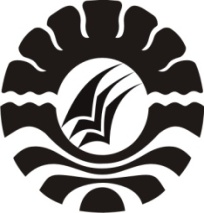 KEMENTRIAN PENDIDIKAN DAN KEBUDAYAANUNIVERSITAS NEGERI MAKASSARFAKULTAS ILMU PENDIDIKANPROGRAM STUDI PENDIDIKAN GURU PENDIDIKAN ANAK USIA DINIKampus FIP UNM JL.Tamalate I Tidung Tlp: (0411) 884457, Fax (0411) 883076PERSETUJUAN PEMBIMBINGBerdasarkan hasil telaah oleh pembimbing, maka skripsi saudara:Nama	: HumaeraaNim	: 074 924 166Program Studi	: Pendidikan Guru Pendidikan Anak Usia Dini  Judul	: Mengembangkan Perilaku Sosial Anak Melalui Penerapan Metode Proyek di Kelompok Bermain Anak Nabigh Kecamatan Lalabata Kabupaten Soppeng.Setelah diperiksa dan diteliti, telah memenuhi syarat untuk diseminarkanMakassar,   Juli 2013          Pembimbing I,					     Pembimbing IIDra. Sri Sofiani, M.Pd				Rusmayadi, S.Pd, M.PdNIP. 19530202 198010 2 001				NIP. 19780917 200604 1 002Disahkan OlehKetua Program Studi PGPAUD FIP UNMDra. Sri Sofiani, M.Pd			         NIP. 19530202 198010 2 001KEMENTRIAN PENDIDIKAN DAN KEBUDAYAANUNIVERSITAS NEGERI MAKASSARFAKULTAS ILMU PENDIDIKANPROGRAM STUDI PENDIDIKAN GURU PENDIDIKAN ANAK USIA DINIKampus FIP UNM JL.Tamalate I Tidung Tlp: (0411) 884457, Fax (0411) 883076PENGESAHAN UJIAN SKRIPSISkripsi diterima oleh Panitia Ujian Skripsi Fakultas Ilmu Pendidikan Universitas Negeri Makassar dengan SK Dekan No 4510/UN36.4/PP/2013 Tanggal 10 Juni 2013 untuk memenuhi sebagai persyaratan memperoleh gelar Sarjana Pendidikan pada Program Studi Pendidikan Guru Pendidikan Anak Usia Dini (PGPAUD) pada hari Jumat tanggal 21 Juni 2013.        	 Disahkan OlehDekan Fakultas Ilmu Pendidikan Drs. M. Ali Latif Amri, M.PdNip. 19611231 198702 1 045Panitia Ujian Ketua	                         : Drs. Andi Mappincara, M.Pd      (......................................)Sekretaris	                   : Azizah Amal, S.S, M.Pd            (.......................................)                                 Pembimbing I	            : Dra.Sri Sofiani, M.Pd                 (.......................................)                      Pembimbing II          	: Rusmayadi, S.Pd, M.Pd	              (.......................................)     Penguji I                    : Dr. Parwoto, M.Pd                      (.......................................)Penguji II                  : Dra. Istiyani Idrus, M.Si	              (......................................)PERNYATAAN KEASLIAN SKRIPSISaya yang bertanda tangan di bawah ini:Nama	: HumaeraaNim	: 074924166Jurusan/Program Studi	: Pendidikan Guru Pendidikan Anak Usia Dini (PGPAUD)Judul Skripsi	: Mengembangkan Perilaku Sosial Anak Melalui Penerapan Metode Proyek Di Kelompok Bermain Anak Nabigh Kecamatan Lalabata Kabupaten SoppengMenyatakan dengan sebenarnya bahwa Skripsi yang saya tulis ini benar merupakan hasil karya saya sendiri dan bukan merupakan pengambilalihan tulisan atau pikiran orang lain yang saya akui sebagai hasil tulisan atau pikiran sendiri.Apabila dikemudian hari terbukti atau dapat dibuktikan bahwa skripsi ini hasil jiplakan, maka saya bersedia menerima sanksi atas perbuatan tersebut sesuai ketentuan yang berlaku.   Makassar,    Juli 2013Yang Membuat PernyataanH U M A E R A AMOTTO DAN PERSEMBAHANBarang siapa bertakwa kepada Allah niscaya Dia akan membukakan jalan keluar baginya. Dan Dia memberikannya rezeki dari arah yang tidak disangka-sangkanya. Dan barang siapa yang bertawakkal kepada Allah, niscaya Allah akan mencukupkan (keperluan)nya. Sesuangguhnya Allah melaksanakan urusan-Nya. Sungguh, Allah telah menentukan ketentuan bagi setiap sesuatu. (At-Talaq: 2-3)Kuperuntukkan karya sederhana ini kepada Orang tua, adik-adik tersayang serta anak-anak penulis tercintaABSTRAKHumaeraa. 2013. Mengembangkan Perilaku Sosial Anak Malalui Penerapan Metode Proyek Di Kelompok Bermain Anak Nabigh Kecamatan Lalabata Kabupaten Soppeng, Skripsi. Dibimbing oleh Dra.Sri Sofiani, M.Pd dan Rusmayadi, S.Pd, M.Pd. Fakultas Ilmu Pendidikan Universitas Negeri Makassar.Fokus masalah dalam penelitian ini adalah bagaimana penerapan metode proyek dalam mengembangkan perilaku sosial anak di Kelompok Bermain Anak Nabigh Kecamatan Lalabata Kabupaten Soppeng. Tujuan penelitian untuk mengetahui penerapan metode proyek dalam mengembangkan perilaku sosial anak di Kelompok Bermain Anak Nabigh Kecamatan Lalabata Kabupaten Soppeng. Jenis penelitian yaitu Penelitian Tindakan Kelas (PTK) dan jenis pendekatan kualitatif yang dilaksanakan 2 siklus, masing-masing siklus melalui tahap perencanaan, tindakan, observasi dan refleksi. Adapun  hasil aktivitas guru terhadap perkembangan perilaku sosial anak dalam pelaksanaan Siklus I yaitu perilaku sosial anak belum banyak menunjukkan perubahan karena masih sebagian besar anak didik belum mampu kompak dengan teman kelompoknya. Demikian pula dengan guru belum maksimal dalam menerapkan langkah-langkah metode proyek. Melihat kekurangan-kekurangan yang ada serta kemampuan anak pada tindakan siklus I, maka penelitian ini dilanjutkan pada siklus II. Berdasarkan hasil observasi pada tindakan Siklus II, kegiatan guru dan perkembangan perilaku sosial anak meningkat, dimana kekurangan yang terjadi pada siklus I sudah dapat diperbaiki. Guru dapat dengan maksimal menerapkan semua langkah-langkah metode proyek dalam proses pembelajaran, begitu pula dengan anak-anak perilaku sosialnya semakin meningkat hanya ada dua orang anak yang perilaku sosialnya masih dalam kategori cukup. Hasil penelitian menunjukkan bahwa dengan menerapkan langkah-langkah metode proyek  dapat mengembangkan perilaku sosial anak di Kelompok Bermain Anak Nabigh dalam hal bekerjasama, kekompakan dan partisipasi dengan teman.PRAKATASegala puji bagi Allah SWT pemilik alam semesta yang segala pujian hanya pantas kepada-Nya. Dengan rahmat dan karunia-Nyalah penulis dapat menyelesaikan skripsi ini. Shalawat dan salam atas junjungan Nabi Muhammad SAW yang dengan kesempurnaan akhlaknya menjadikan keteladan Beliau tidak akan bisa disangsikan oleh siapapun. Penulis menyadari bahwa dalam penyusunan skripsi ini dari awal sampai akhir, tidak luput dari berbagai hambatan,  tantangan dan kesulitan. Namun berkat bantuan-Nya akhirnya semua itu dapat diatasi dengan ketabahan, ketekunan, kerja keras penulis dan bimbingan serta petunjuk dari berbagai pihak baik langsung maupun tidak langsung, khususnya dari pihak keluarga. Akhirnya skripsi sederhana ini yang berjudul “Mengembangkan Perilaku Sosial Anak Melalui Penerapan Metode Proyek Di Kelompok Bermain Anak Nabigh”, dapat terselesaikan tepat pada waktunya. Dalam penyusunan skripsi ini, tentunya mempunyai banyak kekurangan baik dari segi penulisannya maupun pembahasannya. Oleh karena itu, penulis sangat mengharapkan adanya kritikan dan masukan untuk penyempurnaannya sekaligus untuk menambah pengetahuan penulis.Secara khusus, penulis menyampaikan ucapan terima kasih sebesar-besarnya kepada Ibu Dra. Sri Sofiani, M.Pd selaku pembimbing I dan juga selaku Ketua Program Studi PGPAUD serta Bapak Rusmayadi, S.Pd, M.Pd selaku pembimbing II yang telah meluangkan waktu, tenaga dan pikirannya dalam memberikan bimbingan kepada penulis. Semoga Allah SWT memberikan perlindungan, kesehatan dan pahala yang berlipat ganda atas segala kebaikan yang dicurahkan kepada penulis selama ini. Tidak lupa pula penulis mengucapkan terima kasih  yang tak terhingga dan penghargaan yang setinggi-tingginya kepada:Bapak Prof. Dr. H. Arismunandar, M.Pd selaku Rektor Universitas Negeri Makassar. Besar harapan kami Bapak mampu lebih memajukan UNM.Bapak Prof. Dr. H. Ismail Tolla, M.Pd, selaku  Dekan  Fakultas Ilmu Pendidikan UNM, yang telah memberi kebijakan bagi Penulis. Terima kasih atas kebijakan dan motivasi yang Bapak berikan pada Penulis.Seluruh dosen-dosen di Prodi PGPAUD, terima kasih yang tak terhingga atas segala bimbingannya selama penulis menempuh masa studi di PGPAUDIbu Andi Hermiyati, S.TP selaku Kepala Sekolah Kelompok Bermain Anak Nabigh dan Ibu Marni selaku guru kelas, yang telah memberikan izin dan bantuan dalam melaksanakan penelitian demi penyelesaian skripsi ini.Adik-adik dan Ipar-iparku, kalian adalah bagian dari harta terindah dalam hidupku. Anak-anakku tercinta, Khafifah Indri dan Liyana Zahirah kalian adalah buah hati ibu yang membuat ibu kuat selama ini. Kalian adalah Anugerah yang terindah yang pernah ibu miliki.Sahabatku Andi Lidya Tenriangka, S.Kom.Tiada kata yang bisa terucap selain terima kasih yang sebesar-besarnya atas segala ketulusan kakak yang selama ini banyak memberikan support dan saran  kepada Ela dan Keluarga. Anak-anak didik Kelompok Bermain Anak Nabigh yang tersayang. Terima kasih, kalian sudah dengan senang hati berpartisipasi dalam penelitian penulis. Teruslah kembangkan potensi diri, dan tetap menjadi yang terbaik sebagai generasi penerus bangsa.Terima kasih sebesar-besarnya kepada orang-orang terbaik yang pernah ada dalam perjalanan hidup penulis, yang telah memberikan pengalaman berharga pada penulis dan kepada semua pihak yang tak sempat disebut namanya satu per satu. Semoga Allah SWT senantiasa memberikan cinta-Nya untuk kita semua, Amin.Akhirnya, dengan segala kerendahan hati penulis menyampaikan bahwa tak ada manusia yang tak luput dari kesalahan dan kekhilafan. Penulis menyadari bahwa dalam penyusunan skripsi ini masih banyak terdapat kekurangan. Oleh karena itu, penulis terbuka dalam menerima segala kritikan dan saran untuk penyusunan yang lebih baik lagi di masa yang akan datang dan semoga karya sederhana ini bermanfaat bagi kita semua serta bernilai ibadah di sisi Allah SWT Amien.Makassar,  Juli 2013	PenulisDAFTAR ISIHALAMAN JUDUL	    iHALAMAN PERSETUJUAN PEMBIMBING	   iiHALAMAN PENGESAHAN UJIAN SKRIPSI	  iiiHALAMAN PERNYATAAN KEASLIAN SKRIPSI	  ivHALAMAN MOTTO DAN PERSEMBAHAN	  vABSTRAK 	  viPRAKATA...................................................................................................   viiDAFTAR ISI................................................................................................	   xDAFTAR GAMBAR...................................................................................   xiiDAFTAR TABEL…...................................................................................   xiiiDAFTAR LAMPIRAN...............................................................................   xivBAB I : PENDAHULUAN 	  1Latar Belakang 	  1Rumusan Masalah 	  6Tujuan Penelitian 	  6Manfaat  Penelitian 	  6BAB II : TINJAUAN  PUSTAKA, KERANGKA PIKIR & HIPOTESIS 	  	 TINDAKAN..................................................................................    8Tinjauan Pustaka 	  81.Tinjauan Perilaku Sosial.................................................................   8Pengertian Perilaku Sosial 	  8Pentingnya Perilaku Sosial 	  10Tahap-tahap Pengembangan Sosial 	  12Indikator Perilaku Sosial Anak 	  13Tinjauan Metode Proyek 	  14Pengertian Metode Proyek 	  14Manfaat Metode Proyek 	  17Tujuan Metode Proyek 	  19Kelebihan dan Kelemahan Metode Proyek 	  21Pengembangan Perilaku Sosial Anak Melalui Penerapan	       Metode Proyek………………………………………………… 21Kerangka Pikir 	  23Hipotesis Tindakan 	  25BAB III : METODOLOGI PENELITIAN 	  26Pendekatan dan Jenis Penelitian 	  26Fokus Penelitian 	  26Setting dan Subjek Penelitian 	  27Desain dan Prosedur Penelitian 	  27Teknik Pengumpulan Data 	  34Teknik Analisis Data dan Indikator Keberhasilan 	  34BAB IV : HASIL PENELITIAN DAN PEMBAHASAN.........................   37Hasil Penelitian..............................................................................   37Pembahasan...................................................................................   65BAB V : KESIMPULAN DAN SARAN....................................................   69Kesimpulan....................................................................................   69Saran..............................................................................................   70DAFTAR PUSTAKA 	  71   LAMPIRAN...............................................................................................   73   RIWAYAT HIDUPDAFTAR GAMBARBagan 2.1 : Kerangka Pikir 	  24Bagan 3.1 : Siklus Penelitian Tindakan Kelas 	  28DAFTAR TABELTabel 3.1 : Kategori Perilaku Sosial Anak 	  35Tabel 3.2 : Kategori Aktivitas Guru ............................................................... 36DAFTAR LAMPIRANLampiran 1 : Kisi-kisi InstrumenLampiran 2 : Rencana Kegiatan HarianLampiran 3 : Lembar Observasi GuruLampiran 4 : Lembar Observasi AnakLampiran 5 : Dokumentasi Kegiatan PenelitianLampiran 6 : PersuratanLampiran 7 : Riwayat Hidup